О проведении месячника гражданской обороны на территории сельского поселения Ростовский сельсовет муниципального района Мечетлинский район Республики Башкортостан		В соответствии  с распоряжением Правительства Республики Башкортостан от 27.08.2021 №789-р «О проведении месячника гражданской обороны на территории Республики Башкортостан  в период с 1 по 31 октября 2021 года» и в целях формирования единых подходов к организации и ведению гражданской обороны на территории сельского поселения Ростовский сельсовет муниципального района Мечетлинский район Республики Башкортостан, в соответствии с постановлением Администрации муниципального района Мечетлинский район Республики Башкортостан  от 10.09.2021 №349 «О проведении месячника гражданской обороны на территории муниципального района Мечетлинский район Республики Башкортостан»ПОСТАНОВЛЯЮ:Провести с 1 по 31 октября 2021 года Месячник гражданской обороны в сельском поселении Ростовский сельсовет муниципальном районе Мечетлинский район Республики Башкортостан (далее – Месячник ГО).Утвердить План проведения Месячника ГО (приложение № 1).Рекомендовать руководителям организаций, предприятий и учреждений сельского поселения организовать подготовку и проведение мероприятий месячника гражданской обороны, в ходе которого осуществить комплекс мер, направленных на:	3.1. Повышение устойчивости функционирования объектов экономики и учреждений, разработку мер по защите производственного персонала, населения при возникновении чрезвычайной ситуации природного или техногенного характера;	3.2. Организацию пропаганды знаний в области защиты населения и территорий от чрезвычайных ситуаций, обеспечение пожарной безопасности и безопасности на водных объектах.Филиалу МОБУ лицей №1 с. Большеустьикинское СОШ д.Теляшево муниципального района Мечетлинский район Республики Башкортостан:	4.1. Организовать и провести в общеобразовательных учреждениях    практические занятия по изучению правил пожарной безопасности и действий на случай возникновения пожара, повышению бдительности в целях предупреждения террористических акций с практической отработкой эвакуации учащихся и персонала из зданий общеобразовательных учреждений.Контроль за исполнением настоящего постановления оставляю за собой.Глава сельского поселения                                                                       И.М.ГалимовПриложение № 1 к постановлению Администрациимуниципального района Мечетлинский район Республики Башкортостанот 14 сентября 2021 г.  № 35Планпроведения  Месячника  гражданской обороны
в сельском поселении Ростовский сельсовет муниципальном районе Мечетлинский район Республики Башкортостан с 1 по 31 октября 2021 годаБАШКОРТОСТАН  РЕСПУБЛИКА№ЫМ»СЕТЛЕ  РАЙОНЫМУНИЦИПАЛЬ  РАЙОНЫ*РОСТОВ  АУЫЛ  БИЛ»М»3ХАКИМИ»ТЕ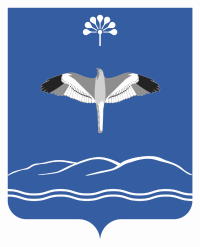 АДМИНИСТРАЦИЯСЕЛЬСКОГО   ПОСЕЛЕНИЯРОСТОВСКИЙ  СЕЛЬСОВЕТМУНИЦИПАЛЬНОГО   РАЙОНАМЕЧЕТЛИНСКИЙ РАЙОНРЕСПУБЛИКИ БАШКОРТОСТАНСовет урамы,83. Тел2ш ауылы, 452561тел/факс 2-76-19;2-76-89; E-mail: razilyanugmanova@mail.ruул. Советская, 83.д.Теляшево, 452561тел/факс 2-76-19;2-76-89; E-mail: razilyanugmanova@mail.ru                  ?АРАР          14 сентябрь 2021 й.  № 35        ПОСТАНОВЛЕНИЕ     14 сентября 2021 г.№ п/пНаименование мероприятияСроки исполненияИсполнители, соисполнители1. Разработка и утверждение планов проведения месячника гражданской обороны в организацияхдо 15 сентябряГлава сельского   поселения, руководители организаций, предприятий и учреждений (по согласованию)2.Направление копий планов проведения месячника гражданской обороны в организациях в Администрацию МР Мечетлинский район РБдо 17 сентябряГлава сельского  поселения3.Уточнение перечня объектов гражданской обороны и оценка их готовности к развертыванию и практической работе в ходе штабной тренировки по гражданской оборонедо 1 октябряГлава сельского  поселения 4.Проведение тренировок по приведению в готовность пунктов временного размещенияв течение месяцаГлава сельского  поселения5.Наращивание учебно-методической базы учебно-консультационных пунктов по гражданской обороне и чрезвычайным ситуациям для обучения неработающего населения муниципального районав течение МесячникаГлава сельского  поселения 6.Организация доведения до населения памяток по гражданской обороне и действиям в чрезвычайных ситуацияхв течение МесячникаГлава сельского  поселения 7.Проведение заседаний эвакуационной комиссии, комиссии по повышению устойчивости функционирования объектов экономики в военное времяв течение МесячникаЭвакуационная комиссия, комиссия повышению устойчивости функционирования объектов экономики в военное время8.Организация проведения тренировок на объектах с массовым пребыванием людей с отработкой вопросов оповещения и эвакуации людей при чрезвычайных ситуациях и пожарахв течение Месячника  объекты культуры и образования (по согласованию)9.Актуализация нормативно-правовой базы в области гражданской обороны и защиты в чрезвычайных ситуациях органов местного самоуправления и организацийв течение МесячникаГлавный специалист по ГО и ЧС Администрации района, руководители организаций, предприятий и учреждений (по согласованию)10.Проведение занятий с неработающим населением в учебно-консультационных пунктах по гражданской обороне и чрезвычайным ситуациям, в том числе лекций, консультаций, показ учебных фильмовв течение МесячникаГлава сельского  поселения11.Проведение инструктивно-методических занятий в общеобразовательных учреждениях по вопросам выполнения мер безопасности на водных объектах в осенне-зимний периодв течение МесячникаФилиалу МОБУ лицей №1 с. Большеустьикинское СОШ д.Теляшево 12.Организация проведения мероприятий, в том числе:в течение МесячникаГлава сельского поселения и организации (по согласованию)12.1.инструктажей и бесед с населением в области гражданской обороны, защиты населения и территорий от чрезвычайных ситуаций и обеспечения пожарной безопасностив течение МесячникаГлава сельского поселения и организации (по согласованию)12.2.инструктажей и бесед с населением, о порядке действий в случае возникновения ЧС военного и мирного времени в т.ч. по порядку его действий при объявлении сигналов гражданской обороны: в течение МесячникаГлава сельского поселения и организации (по согласованию)12.3.занятий по уточнению порядка действий органов управления и сил гражданской обороны при выполнении мероприятий по гражданской обороне: в течение МесячникаГлава сельского поселения и организации (по согласованию)12.4.занятий с населением по правилам использования средств индивидуальной защиты органов дыхания и медицинских средств индивидуальной защиты:в течение МесячникаГлава сельского поселения и организации (по согласованию)12.5.занятий с населением по оказанию первой помощи пострадавшим:в течение МесячникаГлава сельского поселения и организации (по согласованию)12.6.открытых уроков по основам безопасности жизнедеятельности в образовательных организациях Республики Башкортостанв течение МесячникаГлава сельского поселения и организации (по согласованию)